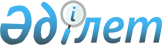 О наименовании ряда составных частей городов областного значения и переименовании некоторых сельских населенных пунктов в Карагандинской областиСовместное постановление акимата Карагандинской области от 5 июня 2015 года № 30/04 и решение XXXV сессии Карагандинского областного маслихата от 25 июня 2015 года № 399. Зарегистрировано Департаментом юстиции Карагандинской области 7 июля 2015 года № 3322

      В соответствии с Законом Республики Казахстан от 23 января 2001 года "О местном государственном управлении и самоуправлении в Республике Казахстан", Законом Республики Казахстан от 8 декабря 1993 года "Об административно-территориальном устройстве Республики Казахстан", на основании заключения Республиканской ономастической комиссии при Правительстве Республики Казахстан от 7 ноября 2014 года и областной ономастической комиссии при акимате Карагандинской области от 3 декабря 2014 года акимат Карагандинской области ПОСТАНОВЛЯЕТ и Карагандинский областной маслихат РЕШИЛ:

      1. 

Присвоить следующие наименования улицам города Караганды:



      по микрорайону "Кунгей":



      3-улице – имя Мухаметхана Сеиткулова;



      6-улице – имя Батыра Баяна; 



      7-улице – имя Иглика бия; 



      8-улице – имя Назира Турекулова; 



      9-улице – имя Нуртаса Ондасынова;



      10-улице – имя Фазыла Карибжанова; 



      11-улице – имя Карима Мынбаева; 



      12-улице – имя Шолпан Джандарбековой; 



      14-улице – имя Нила Мазитова;



      4-улице – имя Зада Кажибекова; 



      13-улице – имя Абыкена Толеубаева; 



      17-улице – имя Матена Рахимбекова; 



      18-улице – имя Жакана Смакова;



      19-улице – имя Жусупбека Алтайбаева; 



      20-улице – имя Акселеу Сейдимбека;



      по микрорайону "Городской аэропорт":



      1-улице – имя Хайруллы Кабжанова;



      2-улице – имя Габдуллы Кулкыбаева; 



      3-улице – имя Жумаша Аубакирова;



      4-улице – имя Карибоза Шектыбаева. 

      2. 

Присвоить 3 микрорайону города Балхаш – имя Жидебая батыра. 

      3. 

Переименовать следующие сельские населенные пункты Бухар-Жырауского района:



      село Корнеевка – на село Керней;



      село Молодецкое – на село Жанаталап. 

      4. 

Переименовать следующий сельский населенный пункт и регион Осакаровского района:



      сельский округ Дальний – на сельский округ Жансары;



      по сельскому округу Дальний:



      село Лиманное – на село Баскорык. 

      5. 

Контроль за исполнением настоящего совместного постановления акимата Карагандинской области и решения Карагандинского областного маслихата возложить на курирующего заместителя акима Карагандинской области и постоянную комиссию Карагандинского областного маслихата по вопросам социально-культурного развития и социальной защите населения (С.М. Адекенов). 

      6. 

Настоящее совместное постановление акимата Карагандинской области и решение Карагандинского областного маслихата вводится в действие по истечении десяти календарных дней после дня их первого официального опубликования.

 
					© 2012. РГП на ПХВ «Институт законодательства и правовой информации Республики Казахстан» Министерства юстиции Республики Казахстан
				

      Аким Карагандинской областиН. Абдибеков

      Председатель сессии Карагандинского

      областного маслихатаД. Чернов

      Секретарь Карагандинского

      областного маслихатаН. Дулатбеков